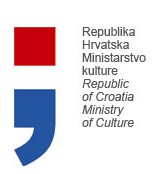 Prijavnica za programe poticanja stvaralaštva vizualnih umjetnika u 2019. godiniPopunjenu prijavnicu potrebno je dostaviti potpisanu u tiskanome obliku s obrazloženjem zahtjeva i svim prilozima na adresu: Ministarstvo kulture, Zagreb, Runjaninova 2, 10000 Zagreb. Na adresu e-pošte potpore.vizualnomstvaralastvu@min-kulture.hr obavezno se dostavlja i ispunjena prijavnica u elektroničkom obliku (Word). Polja označena sa * obavezno je popuniti. Bez tih podataka prijavnica će se smatrati nepotpunom.PODACI O AUTORU PODACI O AUTORU Osnovni podaciOsnovni podaciIme i prezime predlagatelja *Ime i prezime predlagatelja *Osobni identifikacijski broj (OIB) *Osobni identifikacijski broj (OIB) *Adresa (broj pošte, mjesto, ulica i broj) *Adresa (broj pošte, mjesto, ulica i broj) *Telefon / mobitel *E-pošta *E-pošta *Internetska adresaInternetska adresaPoslovna banka i IBAN žiroračuna *Poslovna banka i IBAN žiroračuna *ZanimanjeZanimanjeStatus umjetnika (X - označiti) *Status umjetnika (X - označiti) *Status umjetnika (X - označiti) *Status umjetnika (X - označiti) *Status umjetnika (X - označiti) *Samostalni umjetnik/ica Umjetničko područje:Zaposlen/a Poslodavac:OstaloOPĆI PODACI O PROGRAMUOPĆI PODACI O PROGRAMUOPĆI PODACI O PROGRAMUOPĆI PODACI O PROGRAMUOPĆI PODACI O PROGRAMUPrijavljujem se za kategoriju (označiti aktivnost te iznos potpore za koju se prijavljujete):*Prijavljujem se za kategoriju (označiti aktivnost te iznos potpore za koju se prijavljujete):*Prijavljujem se za kategoriju (označiti aktivnost te iznos potpore za koju se prijavljujete):*Prijavljujem se za kategoriju (označiti aktivnost te iznos potpore za koju se prijavljujete):*Prijavljujem se za kategoriju (označiti aktivnost te iznos potpore za koju se prijavljujete):*X - označiti kategoriju A ili BX - označiti kategoriju A ili BX - označiti kategoriju A ili BX - označiti kategoriju A ili BX - označiti kategoriju A ili BA/ Potpora stvaranju, produkciji i distribuciji radova iz područja vizualnih umjetnostiA/ Potpora stvaranju, produkciji i distribuciji radova iz područja vizualnih umjetnostiA/ Potpora stvaranju, produkciji i distribuciji radova iz područja vizualnih umjetnostiA/ Potpora stvaranju, produkciji i distribuciji radova iz područja vizualnih umjetnostiPotpore se odnose na jednu od navedenih aktivnosti (X - označiti):Potpore se odnose na jednu od navedenih aktivnosti (X - označiti): Iznos potpore za koju se prijavljuje (X - označiti): Iznos potpore za koju se prijavljuje (X - označiti): Iznos potpore za koju se prijavljuje (X - označiti):A.1 umjetničko istraživanje 75.000,00 kn 75.000,00 kn 75.000,00 knA.2 realizacija novih radova 40.000,00 kn 40.000,00 kn 40.000,00 knA.3 prezentacija rada 20.000,00 kn 20.000,00 kn 20.000,00 knX – označiti jednu kategorijuX – označiti jednu kategorijuX – označiti jednu kategorijuX – označiti jednu kategorijuX – označiti jednu kategorijuB/ Jednokratna potpora namijenjena sufinanciranju troškova radnog prostoraB/ Jednokratna potpora namijenjena sufinanciranju troškova radnog prostoraB/ Jednokratna potpora namijenjena sufinanciranju troškova radnog prostoraB/ Jednokratna potpora namijenjena sufinanciranju troškova radnog prostoraB.1 Troškovi uređenja radnog prostora/atelijera ili pokrivanje troškova njegova najmaB.1 Troškovi uređenja radnog prostora/atelijera ili pokrivanje troškova njegova najmaB.1 Troškovi uređenja radnog prostora/atelijera ili pokrivanje troškova njegova najma potpora u iznosu do 20.000,00 kn (najviše 50% troškova do 12 mjeseci)B.2 Nabava opreme za rad B.2 Nabava opreme za rad B.2 Nabava opreme za rad  potpora u iznosu do 25.000,00kn potpora u iznosu do 25.000,00knX – označiti jednu kategorijuX – označiti jednu kategorijuX – označiti jednu kategorijuX – označiti jednu kategorijuX – označiti jednu kategorijuNaziv programa *Tema*Područje rada*Sažeti opis programa* (maksimalno 2000 znakova)Detaljno specificirani troškovnik programa *Mjesto i datum:Potpis:Polja označena sa * obavezno je popuniti. Bez tih podataka prijavnica će se smatrati nepotpunom.Prijavnice koje ne ispunjavaju tražene uvjete, koje nisu dostavljene u tiskanom i elektroničkom obliku u skladu s navedenim rokom, prijavnice koje nisu dostavljene na odgovarajućem obrascu i ispunjene na računalu te one kojima nedostaje neki od priloga, neće se razmatrati.Ministarstvo kulture Republike Hrvatske / Runjaninova 2 / 10000 Zagreb / Tel. 01/4866-666 / www.min-kulture.hr OBVEZNI PRILOZI *a) umjetnički portfolio u elektroničkom obliku (USB, CD, DVD) maksimalne veličine 10 MBb) detaljni opis programa / projekta koji umjetnik prijavljuje i način provedbe aktivnosti (maksimalno 5000 znakova)c) precizno razrađen terminski plan aktivnosti (za aktivnosti A1, A2 i A3) usklađen s traženim iznosom potpore na koju se prijava odnosid) preslika ugovora o najmu ili predračuni troškova uređenja radnog prostora (aktivnost B1)e) postojeće stanje opremljenosti prostora za rad (opis i fotodokumentacija - aktivnost B1)f) specifikacija i predračun za nabavu opreme (aktivnost B2)g)  potpisana Izjava o istinitosti i vjerodostojnosti podataka u prijavih) potpisana Izjava o nepostojanju dvostrukog financiranja iz javnih sredstava za isti projekt (ili istu aktivnost unutar projekta) 